ROTINA DO TRABALHO PEDAGÓGICO PARA SER REALIZADA EM DOMICILIO (MII-A) - Profª Mirele> Data: 14/09 a 18/09 de 2020 E.M.E.I.“ Emily de Oliveira Silva”SEGUNDA-FEIRATERÇA-FEIRAQUARTA-FEIRAQUINTA-FEIRASEXTA-FEIRA*** Maternal   II-AFeriado – Padroeira da Cidade*** Maternal   II- A*Vídeo: Atividade incrível para ensinar as LetrasYou Tube: o link será postado no grupo.*Atividade Prática: Fazer atividade conforme orientação do vídeo. Mostrar as letrinhas e pedir para a criança desenhar.Mostrar primeiro a primeira letra do Nome da criança.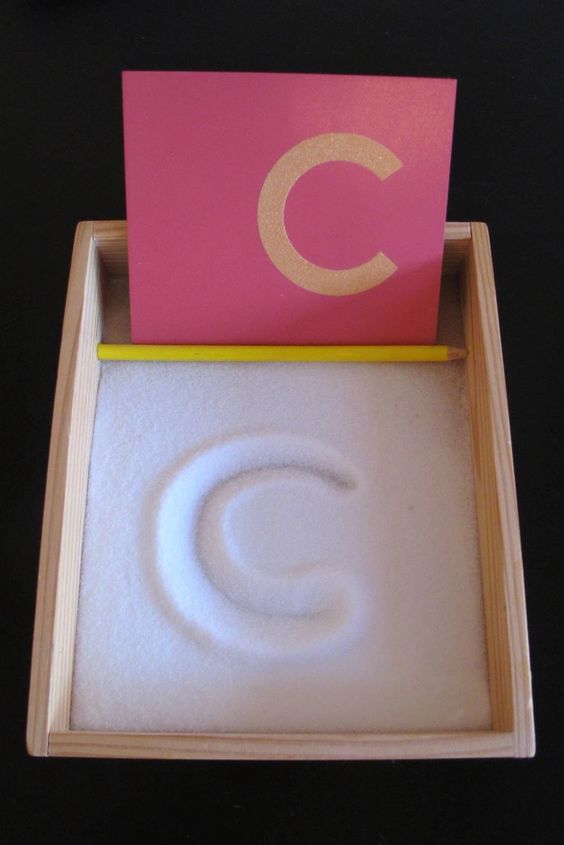 ***   Maternal   II- A	*Vídeo: A casa feita de sonho- Varal de Histórias.You tube: o link será postado no grupo.*Atividade prática:Pedir para a criança recontar a história, em seguida fazer um desenho bem colorido.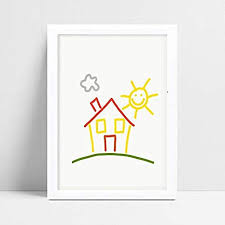 ***   Maternal   II-*Vídeo: Criança desatenta, o que fazer? Veja esta ótima ideia.You tube: o link será postado no grupo.*Atividade prática: Fazer a atividade do copo, conforme orientação do vídeo, trabalhando atenção e coordenação. Utilizar copos de plásticos, pode contar e falar as cores.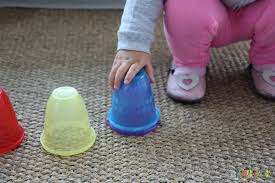 ***   Maternal   II- A*Vídeo: Atividade musical de palmas Palma pé (brincadeira musical) Marcelo Serralva* You tube: o link será postado no grupo.*Atividade prática:Brincar conforme o vídeo, cantando e batendo palmas.Pode usar a criatividade, cantar outras músicas, sempre batendo palmas, criando ritmos.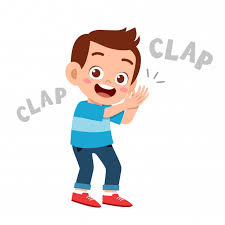 